Western Australia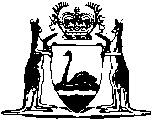 Mangles Bay Railway Act 1968		This Act was repealed by the Statute Law Revision Act 2006 s. 3(1) (No. 37 of 2006) as at 4 Jul 2006 (see s. 2).Western AustraliaMangles Bay Railway Act 1968Contents1.	Short title	12.	Commencement	13.	Authority to construct railway	1ScheduleNotesCompilation table	3Western AustraliaMangles Bay Railway Act 1968 An Act to authorize the Construction of a Railway from the Kwinana Loop Railway to Mangles Bay. Be it enacted by the Queen’s Most Excellent Majesty, by and with the advice and consent of the Legislative Council and the Legislative Assembly of Western Australia, in this present Parliament assembled, and by the authority of the same, as follows: —  1.	Short title 		This Act may be cited as the Mangles Bay Railway Act 1968.2.	Commencement 		This Act shall come into operation on the date on which the Kwinana Loop Railway Act 1968, comes into operation.3.	Authority to construct railway		It shall be lawful to construct and maintain a railway with all necessary, proper and usual works and conveniences in connection therewith, along the line described in the Schedule to this Act.Schedule [S.3.]Mangles Bay RailwayDescription of line of Railway		Commencing at the intersection of the common boundary of Rockingham Town Lots 1210 and 1211 on Department of Lands and Surveys O.P.9846 and the boundary of Crocker Street being a point on the Kwinana Loop Railway and proceeding in a west south westerly direction for a distance of forty-five chains thence in a south westerly direction for a distance of fifty-six chains thence in a westerly direction for a distance of forty-two chains thence in a west north westerly direction for a distance of one mile six chains thence in a northerly direction for a distance of twenty-eight chains terminating at H.W.M. on Mangles Bay as more particularly set out and delineated in red on map marked C.E. Plan No. 60598.Notes1.	This is a compilation of the Mangles Bay Railway Act 1968 and includes all amendments effected by the other Acts referred to in the following Table.Compilation tableShort titleNumber and yearAssentCommencementMangles Bay Railway Act 196840 of 19686 Nov 19686 Nov 1968This Act was repealed by the Statute Law Revision Act 2006 s. 3(1) (No. 37 of 2006) as at 4 Jul 2006 (see s. 2)This Act was repealed by the Statute Law Revision Act 2006 s. 3(1) (No. 37 of 2006) as at 4 Jul 2006 (see s. 2)This Act was repealed by the Statute Law Revision Act 2006 s. 3(1) (No. 37 of 2006) as at 4 Jul 2006 (see s. 2)This Act was repealed by the Statute Law Revision Act 2006 s. 3(1) (No. 37 of 2006) as at 4 Jul 2006 (see s. 2)